	Geneva, 13 May 2013Dear Sir/Madam,1	Further to TSB Circular 11 dated 11 March 2013, please note that the ITU workshop on “Building a Sustainable Future Through Green ICT Standards” will now take place from 
15 to 16 (morning) July 2013.  The venue remains the same.  The new dates for the other events scheduled to take place at the same venue are as follows:ITU-T SG 5 Regional Group meeting: 16 (afternoon) - 17 July 2013;ITU Workshop on Benchmarking QoS evaluation of Multimedia Networks: 18 July 2013;ITU-T SG12 Regional Group meeting: 19 July 20132	Fellowships will no longer be provided for these events due to budget restrictions.	3	Registration: Please pre-register using the online registration here: http://www.itu.int/en/ITU-T/Workshops-and-Seminars/green-ict-standards/201305/Pages/default.aspx .Yours faithfully,
Malcolm Johnson
Director of the Telecommunication
Standardization BureauTelecommunication Standardization
Bureau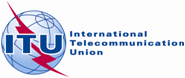 Ref:Tel:Fax:Corrigendum 1 to
TSB Circular 11TSB Workshops/A.N.+41 22 730 6301
+41 22 730 5853-	To Administrations of Member States of the ;-	To ITU-T Sector Members;-	To ITU-T Associates;-	To ITU-T Academia;E-mail:tsbworkshops@itu.int Copy:-	To the Chairmen and Vice-Chairmen of ITU-T Study Groups;-	To the Directors of the Radiocommunication and  Development Bureaus;-   To the  ITU Regional Office for Africa Region;-	The ITU Area Offices in Dakar, Yaoundé and Harare-   To the Permanent Mission of Burkina Faso in GenevaSubject:ITU Workshop on “Building a Sustainable Future Through Green ICT Standards” - Ouagadougou, Burkina Faso, 15-16 (morning) July 2013 